Практическое занятие № 2Тема: «Плоская система произвольно расположенных сил» Тема занятия: Определение опорных реакций балок плоской системы произвольно расположенных сил.Цель работы. Научить:-приводить произвольную плоскую систему сил к точке, -определять величины главного вектора и главного момента системы.-используя три формы уравнений равновесия, определять реакции в опорах балочных систем. Пояснение к работе.1.Пара сил, момент пары силПарой сил называется система двух сил, равных по модулю, параллельных и направленных в противоположные стороны. Вращающий момент пары cил равен произведению одной из сил пары на плечо:  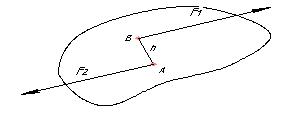 2. Момент силы относительно точкиМомент силы относительно точки численно равен произведению модуля силы на расстояние от точки до линий действия силыМомент считается положительным, если сила разворачивает тело по часовой стрелке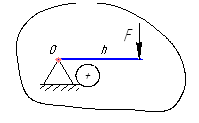 Момент считается отрицательным, если сила разворачивает тело против часовой стрелки. 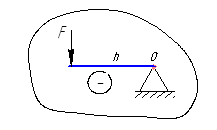 Момент силы относительно точки равен нулю, когда линия действия силы приходит через данную точку.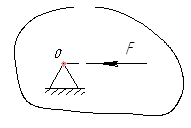 3.Главный векторГлавный вектор равен геометрической сумме векторов произвольной плоской системы сил.4. Главный моментГлавный момент системы сил равен алгебраической сумме моментов сил системы относительно точки приведения.5.Условие равновесия произвольной плоской системы силДля того чтобы твердое тело под действием произвольной плоской системы сил находилось в равновесии, необходимо и достаточно, чтобы алгебраическая сумма проекций всех сил системы на любую ось равнялась нулю и алгебраическая сумма моментов всех сил системы относительно любой точки в плоскости действия сил равнялась нулю.Виды опор балок и их реакции.Жесткая заделка (защемление)- опора не допускает перемещений и поворотов. Заделку заменяют двумя составляющими силы   и парой с моментом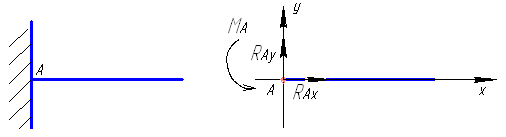 Для определения этих неизвестных Удобно использовать систему уравнений в видеДля контроля правильности решений дополнительное уравнение моментов относительно любой точки на балке, например ВШарнирно-подвижная опора - допускает  поворот вокруг шарнира и опорной поверхности. Реакция направлена перпендикулярно опорной поверхности.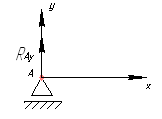 Шарнирно-неподвижная опора - допускает поворот вокруг шарнира и может быть заменена двумя составляющими силы вдоль осей координат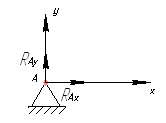 Балка на двух шарнирных опорах – не известны три силы, две из них вертикальные, следовательно, удобнее для определения неизвестных использовать систему уравнений во второй форме: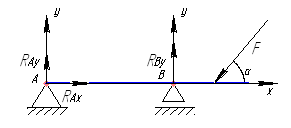 Составляются уравнения моментов относительно точек крепления балки. Поскольку момент силы, проходящей через точку крепления равен нулю, в уравнении останется одна неизвестная сила.Для контроля правильности решения используется дополнительное уравнениеПримеры решения задачПример 1. Одноопорная (защемленная) балка нагружена сосредоточенными силами и парой сил. Определить реакции заделки. Дано: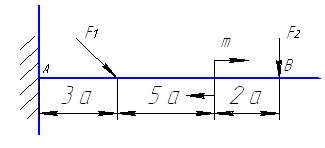 Решение:1.В заделке может возникнуть реакция, представляемая двумя составляющими  Наносим на схему балки возможные направления реакций (направление произвольное).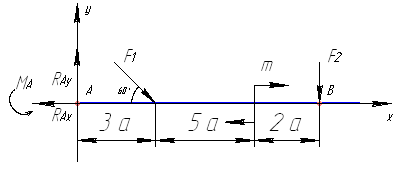 2. Для решения удобно использовать систему уравнений равновесия в первой форме. Каждое уравнение будет содержать одну неизвестную.3. Составляем уравнение проекций относительно оси Х:4. Составляем уравнение проекций относительно оси У: 5. Составляем уравнения моментов относительно точки крепления А:3. Для проверки правильности решения составляем уравнение моментов относительно точки В.Подставляем значения полученных реакций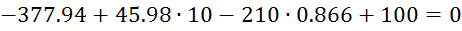 Знаки полученных реакций положительны (+),следовательно,направления реакций выбраны, верно.Примечание. Если направления выбраны неверно, при расчетах получим отрицательные значения реакций. В этом случае реакции на схеме следует направить в противоположную сторону, не повторяя расчета.Пример 2. Двух опорная балка с шарнирными опорами А и В нагружена сосредоточенной силой F. распределенной нагрузкой с интенсивностью q и парой сил с моментом т. Определить реакции опор.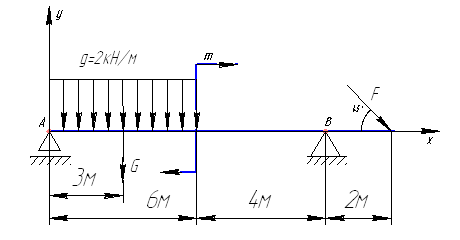 Решение:1.Левая опора (точка А) — подвижный шарнир, реакция направлена перпендикулярно опорной поверхностиПравая опора (точка В) — неподвижный шарнир, наносим две составляющие реакции вдоль осей координат.Ось х совмещаем с продольной осью балки. 2.Заменяем распределенную нагрузку сосредоточенной:Сосредоточенную силу помещаем в середине балки, далее задачу решаем с сосредоточенными силами3. Наносим возможные реакции в опорах (направление произвольное).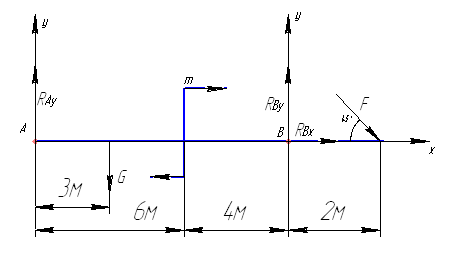 4. Для решения выбираем уравнение равновесия в виде:4.1 Составляем уравнения моментов относительно точки крепления А:4.2 Составляем уравнения моментов относительно точки крепления В:Реакция  отрицательная, следовательно, нужно направить её в противоположную сторону4.3 Составляем уравнение проекций относительно оси Х, получим:— горизонтальная реакция в опоре В.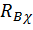 Реакция отрицательна, следовательно, на схеме ее направление будет противоположно выбранному.5. Проверка правильности решения.Составляем уравнение равновесия относительно оси У..Выполнить задания, согласно своего вариантаЗадание 1. Определить величины реакций в опоре защемлённой балки.Задание 2. Определить величины реакций для балки с шарнирными опорами.Из уравненияопределяется реакцияИз уравненияопределяется реакцияИз уравненияопределяется реакцияФИОНомер варианта1Абдуллин Радик Ринатович12Аграфенин Максим Владимирович23Аникин Дмитрий Васильевич34Аюев Григорий Викторович45Гарафиев Рамиль Василович56Головнин Андрей Владимирович67Данилин Валерий Валентинович18Демидов Вадим Владимирович29Демичев Олег Сергеевич310Жуков Игорь Иванович411Иванов Роман Олегович512Кашапов Вильнур Ильясович613Костина Елена Насирджановна114Кочеткова Татьяна Викторовна215Пущен Олег Сергеевич316Расулов Магомед Магомедгаджиевич417Рябов Сергей Евгеньевич518Сайкин Виталий Сергеевич619Самонов Иван Андреевич120Семенов Владимир Павлович221Спиридонов Александр Валерьевич322Чесалин Александр Сергеевич423Швецов Александр Николаевич524Швецова Елена Алижоновна625Щеголев Василий Михайлович1Вариант 1.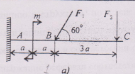 Вариант 2.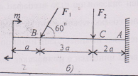 Вариант 3.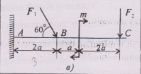 Вариант 4.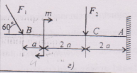 Вариант 5.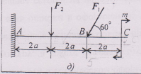 Вариант 6.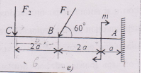 ПараметрВариантВариантВариантВариантВариантВариантВариантВариантВариантВариантПараметр12345678910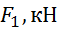 10121416182022242628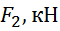 4,44,87,88,41212,8171822,824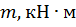 141312111098765α, м0,20,20,30,30,40,40,50,50,60,6Вариант 1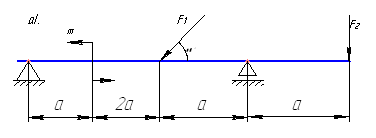 Вариант 2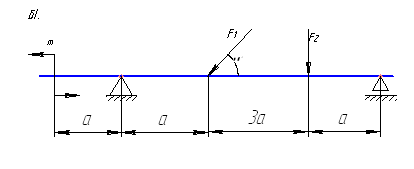 Вариант 3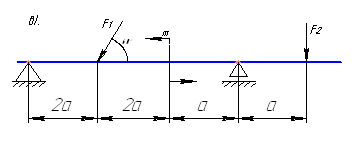 Вариант 4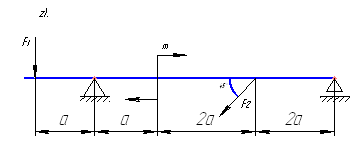 Вариант 5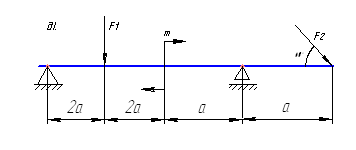 Вариант 6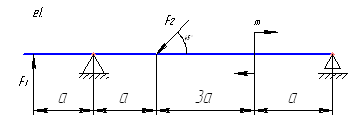 ПараметрВариантВариантВариантВариантВариантВариантВариантВариантВариантВариантПараметр123456789101012141618202224262855,566,577,588,599,5141312111098765α, м0,30,30,30,30,30,20,20,20,20,2